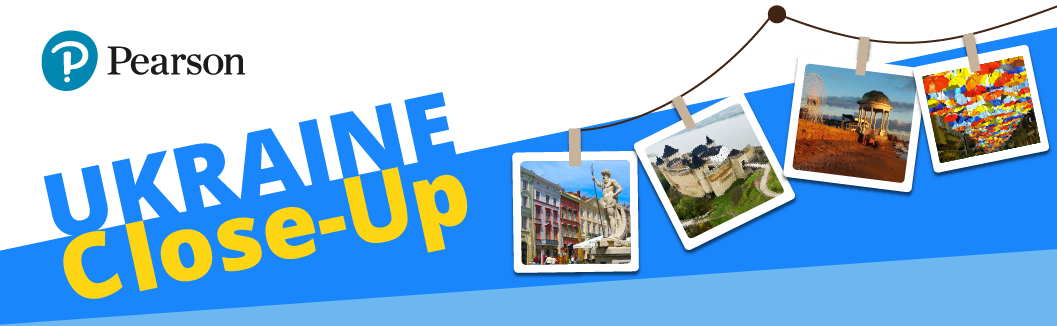 Анкета учасника конкурсуНадішліть цю анкету разом з планом уроку та конкурсними  фото  на електронну пошту competition@dinternal.com.uaВаше ПІБОбластьМісто/населений пунктМоб. телЕлектронна адресаНазва навчального закладуКлас (група), що бере участь у конкурсі Прізвища, імена дітей вашої командиКількість годин англійської на тиждень, в класі, що бере участь у конкурсі